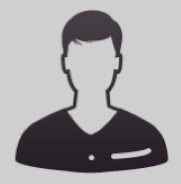 Información adicional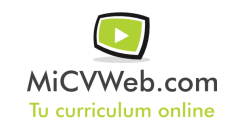 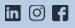 ExperienciaPanadería Grimaldi 4/2013-1/2017
-- Selecciona -- ((Seleccionar)) 

Atención al publico, Ventas,Cobranzas y trabajo con proveedores.FormaciónAdministración Bancaria 9/2016Postgrado. Otra no especifiada Instituto Balcarce. RafaelaTécnico en Adm. de Empresas. 0/0Cursando: FP3 / Grado Superior. Administración y Dirección de Empresas Instituto Sup. del Profesorado Joaquin V. Gonzalez. RafaelaFormación ComplementariaHabilidades 